Glade Primary School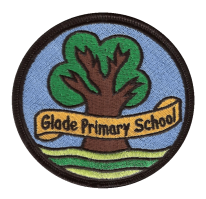 KS2 Class Teacher (Possibility of a TLR) – September 2023 StartRequired  We are looking to recruit a KS2 Class Teacher. This is an exciting opportunity to join a warm, friendly school within a diverse communityWe can offer:Well behaved, enthusiastic pupilsExcellent facilities and school site with a field and wooded areaA dedicated and supportive Senior Leadership TeamA committed and supportive Governing BodyA hardworking, friendly and caring staff team Opportunity for leadership developmentThe ideal candidate will:Be committed to high standards and expectations of all pupilsBe open to feedback with the desire to develop professionallyNeed to be skilled in inspiring and motivating children to reach their full potentialProvide inclusive and engaging learning opportunities for all pupilsIf you are seeking a challenging and highly rewarding position, enriching the lives of the pupils who attend Glade Primary School and members of the local community, then we are keen to hear from you.If you would like an application pack or want to discuss the role please contact Noreen Ali on 020 8708 0200 or email Noreen.ali@glade.redbridge.sch.uk Location: 		Clayhall, Redbridge Start date: 		01.09.2023Deadline: 		09.06.23 at 12pm MiddaySalary:	MPS (Possibility of TLR)Interview Date:	16.06.23Hours:			32.5 hours per week (term-time only) Glade Primary is committed to safeguarding children; successful candidates will be subject to an enhanced Disclosure and Barring Service check. 

We want our school to be a great place to work and to ensure that our communities are represented across our workforce.  A vital part of this is ensuring we are a truly inclusive organisation that encourages diversity in all respects, including diversity of thinking. We particularly welcome applications from Black, Asian and those of Other Ethnicities, LGBT+, disabled and neurodiversity communities to make a real difference to our community so that equalities and justice remains at the heart of everything we do.
